APPROVAL TO OPERATEThis optional tool documents approval to deploy one or more project deliverables into operations. This formally documents the transition of maintenance or repair responsibility to the operations team.Once this document is completed, and signatures have been acquired, submit this Approval to Operate document to the PMO. Email approvals are accepted in place of a signature but must be appended to the end of this document. 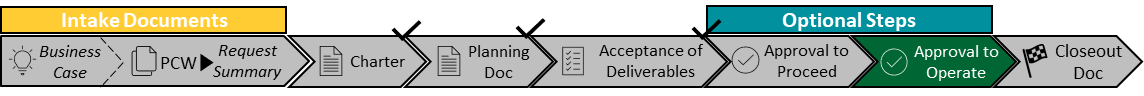 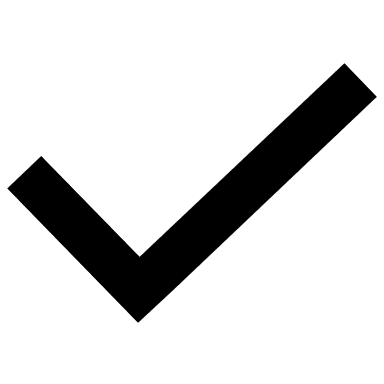 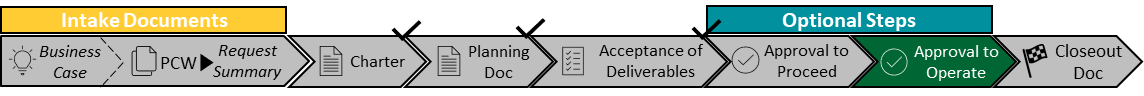 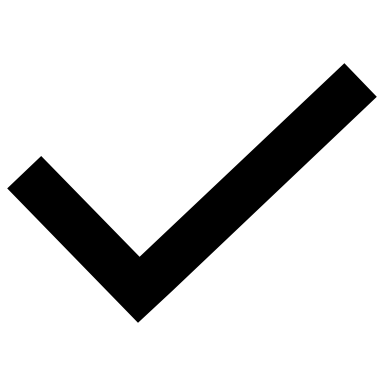 Next: Closeout DocumentKEY PROJECT INFORMATIONKEY PROJECT INFORMATIONKEY PROJECT INFORMATIONKEY PROJECT INFORMATIONThis table should be completed by ITS PPMO POC or the Project Manager, as it provides general information about the project.This table should be completed by ITS PPMO POC or the Project Manager, as it provides general information about the project.This table should be completed by ITS PPMO POC or the Project Manager, as it provides general information about the project.This table should be completed by ITS PPMO POC or the Project Manager, as it provides general information about the project.PROJECT NAMESPONSOR NAMEITS OWNER NAMESPONSOR ORGITS PROJECT MANAGERSPONSOR POCSPONSOR PROJECT MANAGERIMPACT GROUPIMPACT SCOPEAUDIT TASK NUMBER(S)ITS SERVICE TICKET(S)DOCUMENT AUTHORDOCUMENT DATENOTE TO ALL USERSHelper-text in white table cells bound by “< >” are designed to help the user with content. Once the user starts typing, the helper texts will automatically be written over and removed. Texts in table cells shaded gray are fixed and shouldn’t be edited.If you have any questions about this template or the IT Project Management Lifecycle, please contact the ITS Portfolio and Project Management Office at pmo@gmu.edu.DELIVERABLES MOVING TO OPERATIONSFrom the Project Plan - Ensure any required communications or security deliverables are complete as part of transition to operations.DELIVERABLE NAME/OVERVIEWNAME / ORGANIZATION RESPONSIBLEALL DELIVERABLES PREVIOUSLY TRANSITIONED INTO OPERATIONSUsed as reference for the project approver.DELIVERABLEAPPROVALSROLENAME & ORGANIZATIONSIGNATUREDATESponsor Information Required:ITS Owner:Operational Owner 1:Operational Owner 2:Org/Partner/Stakeholder 1:Org/Partner/Stakeholder 2:Sponsor Project Manager:ITS Project Manager:NOTESNotes, Contingencies, Comments